МБОУ СОО «Школа № 15» пос. Биракан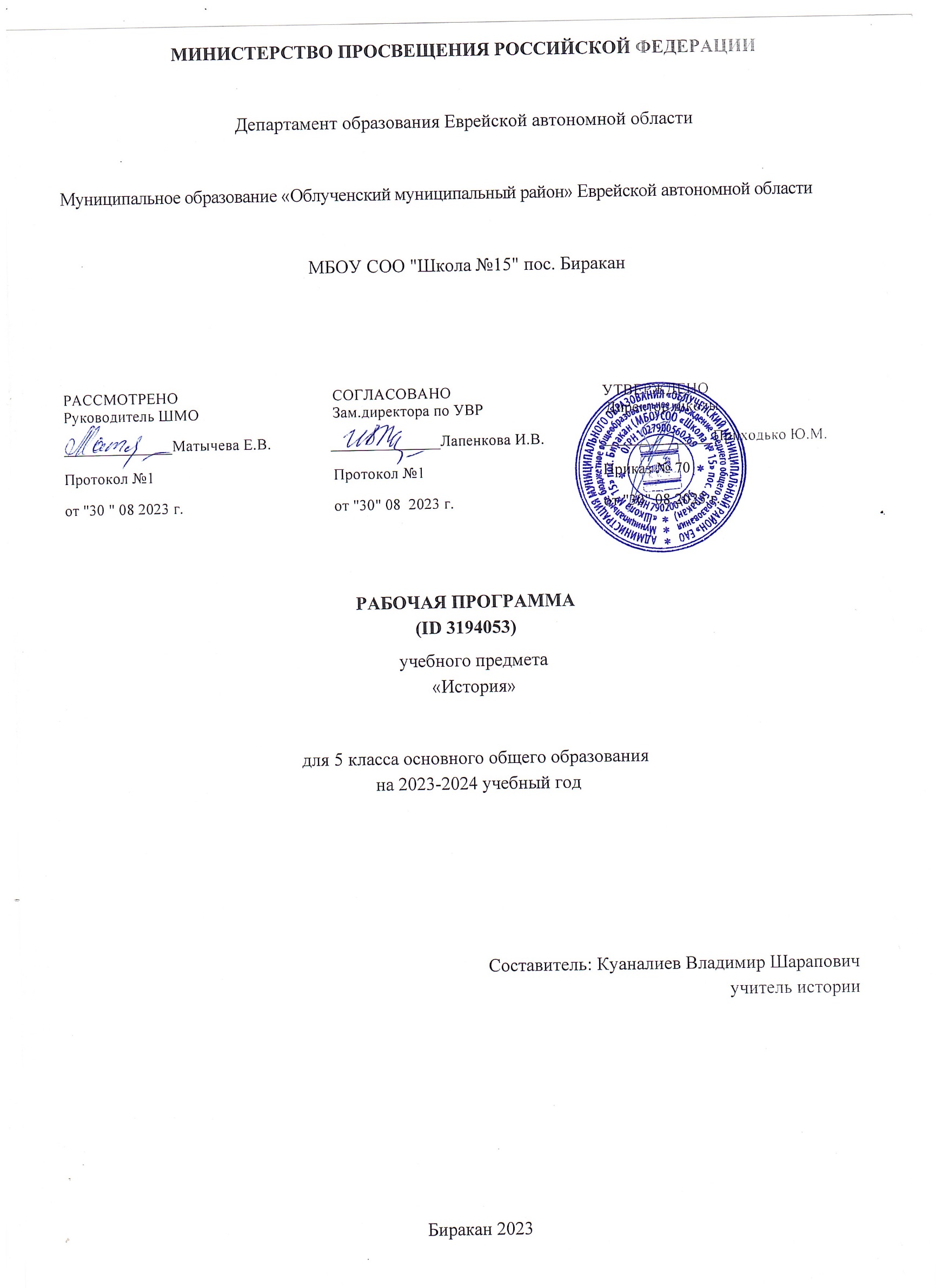 Учебная рабочая программапогеометрии для  9 класса(базовый, общеобразовательный уровень)Составитель:Татаурова Н.ПУчитель математики, 1 категорияПос. Биракан2023-2024ч.г.Пояснительная запискаРабочая программа по геометрии для 9 класса составлена на основе Федерального государственного образовательного стандарта (ФГОС) и Требований к результатам основного общего образования, представленных в ФГОС. Программы общеобразовательных учреждений. Геометрия 7-9 классы. Составитель: Бурмистрова Т.А., М.: Просвещение, 2014 г.Программа соответствует учебнику Геометрия 7 – 9. Учебник для общеобразовательных учреждений. / Л.С. Атанасян, В.Ф. Бутузов, С.Б. Кадомцев,  Э.Г.Позняк, И.И. Юдина. / М.: Просвещение, 2014.  Изучение геометрии  на ступени основного общего образования направлено на достижение следующих целей и задач:овладение системой математических знаний и умений, необходимых для применения в практической деятельности, изучения смежных дисциплин, продолжения образования;интеллектуальное развитие, формирование качеств личности, необходимых человеку для полноценной жизни в современном обществе, свойственных математической деятельности: ясности и точности мысли, критичности мышления, интуиции, логического мышления, элементов алгоритмической культуры, пространственных представлений, способности к преодолению трудностей;формирование представлений об идеях и методах математики как универсального языка науки и техники, средства моделирования явлений и процессов;воспитание культуры личности, отношения к математике как к части общечеловеческой культуры, играющей особую роль в общественном развитии.Место предмета в учебном плане Согласно федеральному базисному учебному плану программа рассчитана на 68 часов  (2часа в неделю)         Контрольных работ – 7 часовПЛАНИРУЕМЫЕ РЕЗУЛЬТАТЫ ОСВОЕНИЯ УЧЕБНОГО ПРЕДМЕТАПрограмма обеспечивает достижения следующих результатов освоения образовательной программы основного общего образования:Личностные:использование приобретенных знаний и умений в практической деятельности и повседневной жизни для моделирования практических ситуаций и исследования построенных моделей с использованием аппарата геометрии;формирование ответственного отношения к учению, готовности и способности обучающихся к саморазвитию и самообразованию на основе мотивации к обучению и познанию, выбору дальнейшего образования на базе ориентировки в мире профессий и профессиональных предпочтений, осознанному построению индивидуальной образовательной траектории с учётом устойчивых познавательных интересов;формирование целостного мировоззрения, соответствующего современному уровню развития науки и общественной практики;формирование коммуникативной компетентности в общении и сотрудничестве со сверстниками, старшими и младшими в образовательной, общественно полезной, учебно-исследовательской, творческой и других видах деятельности;умение ясно, точно, грамотно излагать свои мысли в устной и письменной речи, понимать смысл поставленной задачи, выстраивать аргументацию, приводить примеры и контрпримеры;критичность мышления, умение распознавать логически некорректные высказывания, отличать гипотезу от факта;креативность мышления, инициативу, находчивость, активность при решении геометрических задач;умение контролировать процесс и результат учебной математической деятельности;способность к эмоциональному восприятию математических объектов, задач, решений, рассуждений.Метапредметные:В 9 классе на уроках геометрии будет продолжена работа по развитию основ читательской компетенции. При изучении геометрии обучающиеся усовершенствуют приобретенные навыки работы с информацией и пополнят их. Они смогут работать с текстами, преобразовывать и интерпретировать содержащуюся в них информацию, в том числе:систематизировать, сопоставлять, анализировать, обобщать и интерпретировать информацию, содержащуюся в готовых информационных объектах;выделять главную и избыточную информацию,  представлять в наглядно-символической форме Регулятивные:определять цель деятельности на уроке с помощью учителя и самостоятельно;учиться совместно с учителем обнаруживать и формулировать учебную проблему;учиться планировать учебную деятельность на уроке;высказывать свою версию, пытаться предлагать способ её проверки (на основе продуктивных заданий в учебнике);работая по предложенному плану, использовать необходимые средства (учебник, компьютер и инструменты);определять успешность выполнения своего задания в диалоге с учителем.Познавательные:ориентироваться в своей системе знаний: понимать, что нужна дополнительная информация (знания) для решения учебной задачи в один шаг;делать предварительный отбор источников информации для решения учебной задачи;добывать новые знания: находить необходимую информацию, как в учебнике, так и в предложенных учителем словарях, справочниках и интернет- ресурсах;добывать новые знания: извлекать информацию, представленную в разных формах (текст, таблица, схема, иллюстрация и др.);перерабатывать полученную информацию: наблюдать и делать самостоятельные выводы. Коммуникативные:доносить свою позицию до других: оформлять свою мысль в устной и письменной речи (на уровне предложения или небольшого текста);слушать и понимать речь других;выразительно читать и пересказывать текст;вступать в беседу на уроке и в жизни;совместно договариваться о правилах общения и поведения в школе и следовать им;учиться выполнять различные роли в группе (лидера, исполнителя, критика).Предметные:Содержание учебного предмета «Геометрия 9»Векторы и метод координат (19 ч.)Понятие вектора. Равенство векторов. Сложение и вычитание векторов. Умножение вектора на число. Разложение вектора по двум неколлинеарным векторам. Координаты вектора. Простейшие задачи в координатах. Уравнения окружности и прямой. Применение векторов и координат при решении задач. Скалярное произведение векторов (14 ч.)Синус, косинус и тангенс угла. Теоремы синусов и косинусов. Решение треугольников. Скалярное произведение векторов и его применение в геометрических задачах. Основная цель — развить умение учащихся применять тригонометрический аппарат при решении геометрических задач.Длина окружности и площадь круга (11 ч.)Правильные многоугольники. Окружности, описанная около правильного многоугольника и вписанная в него. Построение правильных многоугольников. Длина окружности. Площадь круга.Движения (7 ч.)Отображение плоскости на себя. Понятие движения. Осевая и центральная симметрии. Параллельный перенос. Поворот. Наложения и движения.Начальные сведения из стереометрии (4 ч.)Предмет стереометрия. Многогранник. Призма. Параллелепипед. Цилиндр. Конус. Сфера и шар.Об аксиомах геометрии (1 ч.)Об аксиомах планиметрии. Некоторые сведения о развитии геометрииОсновная цель — дать более глубокое представление о системе аксиом планиметрии и аксиоматическом методеПовторение (12 ч.)Параллельные прямые. Треугольники. Четырехугольники. Окружность. Основная цель — использовать математические знания для решения различных математических задач.Тематическое планирование по геометрии 9 кл.Календарно-тематическое планирование
7. Форма промежуточной аттестации:  тестированиеУчебно-методическое обеспечениеПрограммы по геометрии для 7 – 9 класса. Автор Л.С. Атанасян.Атанасян Л. С., Бутузов В. Ф., Кадомцев С. Б., Позняк Э. Г., Юдина И. И. Геометрия 7-9. – М.: Просвещение, 2015.Мельникова Н.Б. Тематический контроль по геометрии. 9 класс.Т.М. Мищенко. А.Д. Блинков. Геометрия. Тематические тесты. 9 класс.Атанасян, Л.С. Изучение геометрии в 7-9 кл.: методические рекомендации для учителя / Л.С. Атанасян, В.Ф. Бутузов, Ю.А. Глазков и др. –М.: Просвещение, 2013.Зив Б. Г., Мейлер В. М. Дидактические материалы по геометрии за 9 класс. – М.: Просвещение, 2015.Иченская М. А. Самостоятельные и контрольные работы к учебнику Л. С. Атанасяна 7-9 классы. – Волгоград: Учитель, 2013.Интернет-ресурсыМатериалы промежуточной аттестацииКритерии оценивания итогового тестирования  Часть 1  За каждое задание  1 б, часть 2-за каждое задание 2 б.Вариант 1Часть 11. В параллелограмме ABCD  диагонали пересекаются в точке О. Выразить через векторы  вектор .2. Если A(c; d), B(m; n), C(x; y) – середина отрезка АВ, то:3. Если , то:4. Если А(2; -5), В(-4; -2), то:5. Если точки С(-2; 1) и D(6; 5) – концы диаметра окружности, то уравнение данной окружности имеет вид:6. Для треугольника справедливо равенство:7. Площадь треугольника MNK равна:8. По теореме синусов:а) стороны треугольника обратно пропорциональны синусам противолежащих углов;б) стороны треугольника пропорциональны синусам прилежащих углов;в) стороны треугольника пропорциональны синусам противолежащих углов.9. Скалярное произведение координатных векторов  и  равно:а) 1;			б) – 1;			в) 0.10. Четырёхугольник является правильным, если:а)  все его углы равны между собой; б) все его стороны равны между собой;в) все его углы равны между собой и все его стороны равны между собой.11.  Длина дуги окружности вычисляется по формуле:а)    б)     в)  Часть 21.   Каждый угол правильного десятиугольника равен_____________2. Из круга, радиус которого равен 20 см, вырезан сектор. Дуга сектора равна 90º. Площадь оставшейся части круга равна__________________3. Длина дуги окружности с радиусом 12 см и градусной мерой 100º равна_________________4. В окружность вписан квадрат и правильный треугольник . Периметр треугольника равен 30 см, периметр квадрата равен _________.Вариант 2Часть 11. В параллелограмме ABCD  диагонали пересекаются в точке О. Выразить через векторы  вектор .2. Если , то:а) С – середина АВ;   б) А – середина ВС;  в) В – середина АС.3. Если , то:4. Если М(-3; 4), N(-1; -5), то:5. Если точки А(-3; -3) и В(5; 1) – концы диаметра окружности, то уравнение данной окружности имеет вид:6. Для треугольника справедливо равенство:7. Площадь треугольника CDE равна:8. По теореме косинусов:а) Квадрат стороны равен сумме квадратов двух других сторон минус удвоенное произведение этих сторон на косинус угла между нимиб) Квадрат стороны равен сумме квадратов двух других сторон плюс удвоенное произведение этих сторон на косинус угла между нимис) Квадрат стороны равен сумме квадратов двух других сторон минус  произведение этих сторон на косинус угла между ними9. Скалярный квадрат координатного вектора  равен:а) 1;		б) 0;		в) – 1.10. Если в четырёхугольнике все стороны равны, то он:а) всегда является правильным;б) может быть правильным;в) никогда не является правильным.11. Площадь кругового сектора вычисляется по формуле:а)  б)   в).Часть 21. Каждый угол правильного восьмиугольника равен_________________2. Из круга, радиус которого равен 30 см, вырезан сектор. Дуга сектора равна 60º. Площадь оставшейся части круга равна_____________________3. Длина дуги окружности с радиусом 6 см и градусной мерой 135º равна______________4. В окружность вписан квадрат и правильный треугольник . Периметр треугольника равен 36 см, периметр квадрата равен _________.Тема Учащиеся научатсяУчащиеся получат возможность Векторыобозначать и изображать векторы,изображать вектор, равный данному,строить вектор, равный сумме двух векторов, используя правила треугольника, параллелограмма, формулировать законы сложения,строить сумму  нескольких векторов, используя правило многоугольника,строить вектор, равный разности двух векторов, двумя способами.решать геометрические задачи использование  алгоритма выражения через данные векторы, используя правила сложения, вычитания и умножения вектора на число.решать простейшие геометрические задачи, опираясь на изученные свойства векторов;находить среднюю линию трапеции по заданным основаниям.В повседневной жизни и при изучении других предметов:использовать векторы для решения простейших задач на определение скорости относительного движения.овладеть векторным методом для решения задач на вычисление и доказательство;прибрести опыт выполнения проектов.Метод координатоперировать на базовом уровне понятиями:  координаты вектора, координаты суммы и разности векторов, произведения вектора на число;вычислять координаты вектора, координаты суммы и  разности векторов, координаты произведения вектора на число;вычислять  угол между векторами, вычислять скалярное произведение векторов;вычислять расстояние между  точками по известным координатам,вычислять координаты середины отрезка;составлять уравнение окружности, зная координаты центра и точки окружности, составлять уравнение прямой по координатам двух ее точек;решать простейшие задачи методом координатовладеть координатным методом решения задач на вычисление и доказательство;приобрести опыт использования компьютерных программ для анализа частных случаев взаимного расположения окружностей и прямых;приобрести опыт выполнения проектовСоотношения между сторонами и углами треугольника. Скалярное произведение векторовоперировать на базовом уровне понятиями: синуса, косинуса и тангенса углов, применять основное тригонометрическое тождество при решении задач на нахождение одной тригонометрической функции через другую,изображать угол между векторами, вычислять  скалярное произведение векторов,находить углы между векторами, используя формулу скалярного произведения в координатах,применять теорему синусов, теорему косинусов,применять формулу площади треугольника,решать простейшие задачи на нахождение сторон и углов произвольного  треугольника В повседневной жизни и при изучении других предметов:использовать векторы для решения задач на движение и действие силвычислять площади фигур, составленных из двух и более прямоугольников, параллелограммов, треугольников, круга и сектора;вычислять площади многоугольников, используя отношения равновеликости и равносоставленности;применять алгебраический и тригонометрический материал при решении задач на вычисление площадей многоугольников;приобрести опыт применения алгебраического и тригонометрического аппарата при решении геометрических задачДлина окружности и площадь кругаоперировать на базовом уровне понятиями правильного многоугольника,применять  формулу для вычисления угла правильного n-угольника. применять формулы площади, стороны правильного многоугольника, радиуса вписанной и описанной окружности,применять  формулы длины окружности, дуги окружности, площади  круга и кругового сектора. использовать свойства измерения длин, углов при решении задач на нахождение длины отрезка, градусной меры угла;вычислять площади треугольников, прямоугольников, трапеций, кругов и секторов;вычислять длину окружности и длину дуги окружности;вычислять длины линейных элементов фигур и их углы, используя изученные формулы.В повседневной жизни и при изучении других предметов:решать практические задачи, связанные с нахождением геометрических величин.выводить формулу для вычисления угла правильного n-угольника и применять ее в процессе решения задач,проводить доказательства теорем  о формуле площади, стороны правильного многоугольника, радиуса вписанной и описанной окружности и следствий из теорем и применять их при решении задач,решать задачи на доказательство с использованием формул длины окружности и длины дуги окружности, формул площадей фигур.Движения оперировать на базовом уровне понятиями отображения плоскости на себя и движения,оперировать на базовом уровне понятиями осевой и центральной симметрии, параллельного переноса, поворота,распознавать виды движений,выполнять построение движений с помощью циркуля и линейки, осуществлять преобразование фигур, распознавать по чертежам, осуществлять преобразования фигур с помощью осевой  и центральной симметрии, параллельного переноса и поворота.	применять свойства движения при решении задач,применять понятия: осевая и центральная симметрия, параллельный перенос  и поворот в решении задач Начальные сведения из стереометрии распознавать на чертежах, рисунках, моделях и в окружающем мире плоские и пространственные геометрические фигуры;распознавать развёртки куба, прямоугольного параллелепипеда, правильной пирамиды, цилиндра и конуса;определять по линейным размерам развёртки фигуры линейные размеры самой фигуры и наоборот;вычислять объём прямоугольного параллелепипеда.вычислять объёмы пространственных геометрических фигур, составленных из прямоугольных параллелепипедов;углубить и развить представления о пространственных геометрических фигурах;применять понятие развёртки для выполнения практических расчётов.Об аксиомах геометрии Получить более глубокое представление о системе аксиом планиметрии и аксиоматическом методеПовторение курса планиметрии      применять при решении задач основные соотношения между сторонами и углами прямоугольного и произвольного треугольника;применять формулы площади треугольника. решать треугольники с помощью теорем синусов и косинусов,применять признаки равенства треугольников при решении геометрических задач,применять признаки подобия треугольников при решении геометрических задач,определять виды четырехугольников и их свойства,использовать формулы площадей фигур для нахождения  их площади,выполнять чертеж по условию задачи, решать простейшие задачи по теме  «Четырехугольники»  использовать свойство сторон четырехугольника, описанного около окружности; свойство углов вписанного четырехугольника при решении задач,использовать формулы длины окружности и дуги, площади круга и сектора при решении задач,решать геометрические задачи, опираясь на свойства касательных к окружности, применяя дополнительные построения, алгебраический и тригонометрический  аппарат,проводить операции над векторами, вычислять длину и координаты вектора, угол между векторами,распознавать уравнения окружностей и прямой, уметь их  использовать,использовать приобретенные знания и умения в практической деятельности для решения практических задач, связанных с нахождением геометрических величин применять при решении задач основные соотношения между сторонами и углами прямоугольного и произвольного треугольника;применять формулы площади треугольника. решать треугольники с помощью теорем синусов и косинусов,применять признаки равенства треугольников при решении геометрических задач,применять признаки подобия треугольников при решении геометрических задач,определять виды четырехугольников и их свойства,использовать формулы площадей фигур для нахождения  их площади,выполнять чертеж по условию задачи, решать простейшие задачи по теме  «Четырехугольники»  использовать свойство сторон четырехугольника, описанного около окружности; свойство углов вписанного четырехугольника при решении задач,использовать формулы длины окружности и дуги, площади круга и сектора при решении задач,решать геометрические задачи, опираясь на свойства касательных к окружности, применяя дополнительные построения, алгебраический и тригонометрический  аппарат,проводить операции над векторами, вычислять длину и координаты вектора, угол между векторами,распознавать уравнения окружностей и прямой, уметь их  использовать,использовать приобретенные знания и умения в практической деятельности для решения практических задач, связанных с нахождением геометрических величин № п/пТемаКол-вочасовКоличество контрольных работ1Повторение курса геометрии 8 класса22Векторы913Метод координат1014Соотношения между сторонами и углами треугольника. Скалярное произведение векторов1415Длина окружности и площадь круга1116Движения 717Начальные сведения из стереометрии48Об аксиомах геометрии19Итоговое повторение910Промежуточная аттестация11Итого686№ урокаТема урокаКол-во часовДата проведения планДата проведения фактПовторение (2 ч.)1Повторение. Треугольники12Повторение. Четырехугольники1////Векторы (9 ч.)3Понятие вектора. Равенство векторов14Откладывание вектора от данной точки 15Сумма двух векторов Законы сложения векторов.16Сумма нескольких векторов. Вычитание векторов17Решение задач «Сложение и вычитание векторов»18Произведение вектора на число. 19Применение векторов к решению задач110Средняя линия трапеции111Проверочная  работа №1 по теме: «Векторы»1/////Метод координат(10 ч)12Координаты вектора. Разложение вектора по двум неколлинеарным векторам113Связь между координатами вектора и координатами его начала и конца114Простейшие задачи в координатах. 115Решение задач по теме: «Метод координат»116Уравнение окружности. 117Уравнение прямой118Использование уравнений окружности и прямой при решении задач119-20Решение задач с использованием метода координат221Контрольная работа №2 по теме: «Метод координат»1/////Соотношения между сторонами и углами треугольника. Скалярное произведение векторов (14 ч)22Синус, косинус, тангенс. 123Основное тригонометрическое тождество.124Формулы приведения. Формулы для вычисления координат точки125Теорема о площади треугольника. 126Теорема синусов127Теорема косинусов128Решение треугольников129Измерительные работы. 130Решение задач по теме: «Соотношения между сторонами и углами треугольника»131Решение задач по теме: «Соотношения между сторонами и углами треугольника»132Угол между векторами. Скалярное произведение векторов.133Скалярное произведение векторов и его свойства134Применение скалярного произведения векторов к решению задач. 135Контрольная работа №3 по теме: «Соотношение между сторонами и углами треугольника»1///////Длина окружности и площадь круга (11 ч)36Правильный многоугольник. Поисково-исследовательский этап по проекту  «Геометрические паркеты»137Окружность, описанная около правильного многоугольника138Окружность, вписанная в правильный многоугольник.139Окружность, описанная около правильного многоугольника и вписанная в него140Формулы для вычисления площади правильного многоугольника, его стороны и радиуса вписанной окружности141Построение правильных многоугольников142Длина окружности143Площадь круга Площадь кругового сектора144Решение задач «Длина окружности. Площадь круга»145Решение задач. 146Контрольная работа №4 по теме: «Длина окружности и площадь круга»1Движение (7 ч)47Отображение плоскости на себя. Понятие движения148Симметрия. 149Параллельный перенос. Поворот150Параллельный перенос. Поворот151Решение задач по теме: «Движения»152Решение задач по теме: «Движения»153Контрольная работа №5 по теме: «Движения»1Начальные сведения из стереометрии (4 ч)54Предмет стереометрии. Многогранники155Призма. Параллелепипед. Свойства параллелепипеда156Тела вращения.  Цилиндр. Конус.157Сфера. шар1///Об аксиомах геометрии(1 ч.)58Об аксиомах геометрии1Повторение (10ч.)59Промежуточная аттестация160Треугольники. Признаки равенства треугольников161Подобие треугольников162Параллельные прямые163Четырехугольники164Площади165Секущие и касательные166Окружность. Вписанный угол. Вписанные и описанные четырехугольники167Соотношения между сторонами и углами треугольника168Соотношения между сторонами и углами треугольника1Итого 68Количество набранных тестовых баллов9-10 баллов11-13баллов14-16 балловОценка«3»удовлетворительно«4»хорошо«5»отлично